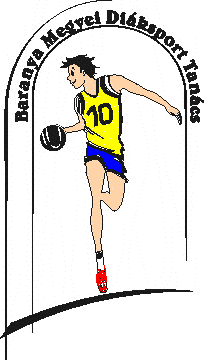 BARANYA MEGYEI DIÁKSPORT TANÁCS7623 Pécs, Koller u. 7. II/23.Telefon:20/255-0111; E-mail: kaufmann.eszter.sport@gmail.com; Web: www.bmdiaksport.hu _____________________________________________________________________________KIS ISKOLA - LEÁNY KÉZILABDA DIÁKOLIMPIAIV. korcsoport MEGYEI DÖNTŐ 1. A verseny rendezője: Baranya Megyei Diáksport Tanács Versenybíróság: 	Elnök:	Jedlicska Zsolt						Titkár:	Kakas Mariann2. A verseny időpontja, helyszíne:   2017. május 16. (kedd) 09,00 óra, Mecseknádasd3. Játék- és lebonyolítási rend: Körmérkőzéses formában4.A Megyei döntő eredményei:5. A Megyei döntő végeredménye:Liszt Ferenc Német Nemzetiségi Általános Iskola és Alapfokú Művészeti Iskola, MecseknádasdDél-Zselic Általános Iskola Szentlászlói Általános IskolájaBenedek Elek Német Nemzetiségi Általános Iskola, HidasPécs, 2017. május 16.			Jedlicska Zsolt sk.		          	   				  szakág-vezető		          						  06 20 933 22609.30MecseknádasdHidas21-010.30SzentlászlóMecseknádasd0-1711.30HidasSzentlászló2-4